Об утверждении сметы расходовВ  рамках проведения мероприятий, посвященных 77-й годовщине Победы в Великой Отечественной войне 1941-1945 годов на территории Гривенского сельского поселения Калининского района с соблюдением санитарно эпидемиологических норм:1. Утвердить смету расходов денежных средств на  проведение мероприятий, посвященных 77-й годовщине Победы в Великой Отечественной войне 1941-1945 годов, приложение.         2. Контроль за выполнением настоящего распоряжения оставляю за собой.        3. Распоряжение вступает в силу со дня его подписания.2ЛИСТ СОГЛАСОВАНИЯпостановления администрации Гривенского сельского поселения Калининского района от 05.05.2022 № 33-р«Об утверждении сметы расходов»Проект подготовлен и внесён:Начальником финансового отдела администрации Гривенского сельского поселенияКалининского района                                                                       Е.В.ЧурековаПроект согласован:Заместитель главыГривенского сельского поселенияКалининского района                                                                        Е.В.Мовчан Начальник общего   отдела администрации Гривенского сельского поселенияКалининского района                                                                        Т.Н.ЮрьеваПРИЛОЖЕНИЕУТВЕРЖДЕНАраспоряжением администрацииГривенского сельскогопоселения Калининского районаот 05.05.2022 № 33-рСМЕТАрасхода денежных средствНачальник финансового отдела администрацииГривенского сельского поселенияКалининского района                                                                     Е.В. Чурекова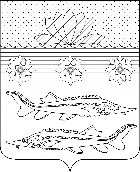 АДМИНИСТРАЦИЯ ГРИВЕНСКОГО СЕЛЬСКОГО ПОСЕЛЕНИЯ КАЛИНИНСКОГО РАЙОНААДМИНИСТРАЦИЯ ГРИВЕНСКОГО СЕЛЬСКОГО ПОСЕЛЕНИЯ КАЛИНИНСКОГО РАЙОНААДМИНИСТРАЦИЯ ГРИВЕНСКОГО СЕЛЬСКОГО ПОСЕЛЕНИЯ КАЛИНИНСКОГО РАЙОНААДМИНИСТРАЦИЯ ГРИВЕНСКОГО СЕЛЬСКОГО ПОСЕЛЕНИЯ КАЛИНИНСКОГО РАЙОНААДМИНИСТРАЦИЯ ГРИВЕНСКОГО СЕЛЬСКОГО ПОСЕЛЕНИЯ КАЛИНИНСКОГО РАЙОНААДМИНИСТРАЦИЯ ГРИВЕНСКОГО СЕЛЬСКОГО ПОСЕЛЕНИЯ КАЛИНИНСКОГО РАЙОНААДМИНИСТРАЦИЯ ГРИВЕНСКОГО СЕЛЬСКОГО ПОСЕЛЕНИЯ КАЛИНИНСКОГО РАЙОНАРАСПОРЯЖЕНИЕРАСПОРЯЖЕНИЕРАСПОРЯЖЕНИЕРАСПОРЯЖЕНИЕРАСПОРЯЖЕНИЕРАСПОРЯЖЕНИЕРАСПОРЯЖЕНИЕот05.05.2022№    33станица  Гривенскаястаница  Гривенскаястаница  Гривенскаястаница  Гривенскаястаница  Гривенскаястаница  Гривенскаястаница  ГривенскаяГлава Гривенскогосельского поселенияКалининского района                     Л.Г.Фикс№ п/пНаименованиеУсловное обозначениеКол-воЦенасуммаЦветыштук105405400Венкиштук410004000Итого:Итого:Итого:Итого:Итого:9400